Professoras : Aline , Juçara e Juanice.Semana: 12 a 16 de abril.SUBSTANTIVOS   SUBSTANTIVOS SÃO AS PALAVRAS QUE DÃO NOME AOS SERES, SENTIMENTOS, LUGARES, QUALIDADES, ETC. OS SUBSTANTIVOS SÃO CLASSIFICADOS DA SEGUINTE MANEIRA:SUBSTANTIVO PRÓPRIO: DÁ NOME A UM SER ESPECIFICO E É ESCRITO COM A PRIMEIRA LETRA MAIÚSCULA. EX.: CAMILA;SUBSTANTIVO COMUM: DÁ NOME AOS SERES DA MESMA ESPÉCIE. EX.: CACHORRO, MENINO, ARVORE;SUBSTANTIVO SIMPLES: É FORMADO POR APENAS UMA PALAVRA. EX.: CASA.QUESTÕES1)    SUBLINHE OS SUBSTANTIVOS COMUNS NAS ORAÇÕES ABAIXO:A)   AS CRIANÇAS CORRIAM NA PRAIA.B)   MEU CACHORRO É GULOSO.C)   O HOMEM BATIA OS PÉS.D)   O RAPAZ CANTA BEM.E)   FUI AO CINEMA NO DOMINGO.F)   VI UMA BARATA E SAÍ CORRENDO.G)   A ABELHA PRODUZ MEL E CERA.2)    SUBLINHE OS SUBSTANTIVOS SIMPLES ENTRE AS PALAVRAS ABAIXO:RATO – GUARDA-ROUPA – ÁRVORE – MACACO – AMOR-PERFEITO – GUARDA-CHUVA – AMOR – HOMEM – BEIJA-FLOR 3) ESCREVA UMA FRASE COM CADA SUBSTANTIVO SIMPLES ACIMA SUBLINHADO.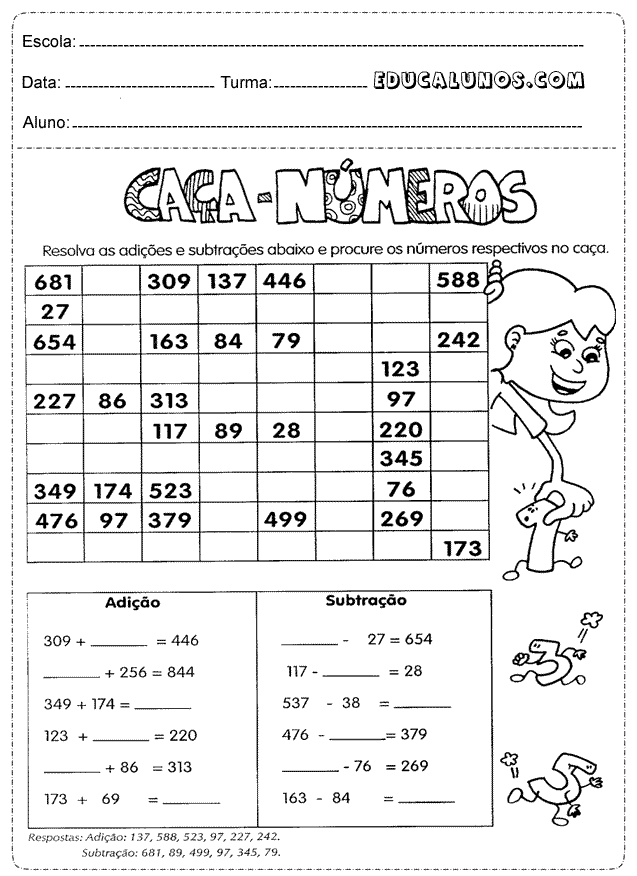 Atividade de história: Leia com atenção as páginas do livro 17,18,19 e 20 e responda as perguntas. Retirar o livro na escola.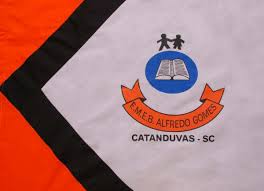 Escola Municipal de Educação Básica Alfredo Gomes.Catanduvas, março de 2021.Diretora: Ivania Ap. Nora Assessora Técnica Pedagógica: Simone Andréa CarlAssessora Técnica Administrativa: Tania Nunes de ÁvilaProfessora: Aline, Juçara e Juanice.Aluno:.....................................................................................4º ano matutino